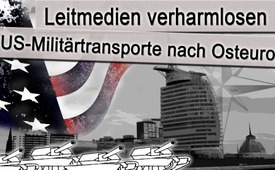 Leitmedien verharmlosen US-Militärtransporte nach Osteuropa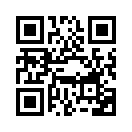 In der Sendereihe „Manipulationstechniken der Medien“ hieß es in der Sendung vom 29. Januar 2017, eine in den Leitmedien oft angewendete Methode sei die Auslassung von Kontext. Das bedeutet, dass dem Publikum wichtige Hintergrundinformationen vorenthalten werden, die aber, um ein Gesamtbild der Lage zu erhalten, unverzichtbar sind. So verharmlosen die Leitmedien die derzeitige Fortsetzung der größten Kriegsgütertransporte in Europa seit Ende des Kalten Krieges.Seit der ersten Januarwoche 2017 berichteten NDR, ARD, RTL, ZDF, N24 und einige mehr, dass insgesamt 4.000 US-Soldaten und 87 Panzer durch den Hafen der deutschen Stadt Bremerhaven transportiert worden seien. Diese werden im Rahmen der Operation „Atlantic Resolve“ in NATO-Mitgliedstaaten in Ost- und Mitteleuropa verlegt. „Atlantic Resolve“ ist eine 2014 begonnene, von den USA durchgeführte Operation zur Unterstützung und Verstärkung der NATO-Alliierten in Europa – mit dem Ziel der Abschreckung Russlands. Laut dem offiziellen Papier der US-Army zu den Truppenverlegungen nach Europa handle es sich jedoch nicht nur um 87 Panzer, sondern um 668 gepanzerte und bewaffnete Fahrzeuge, 446 Kettenfahrzeuge, 907 gepanzerte Fahrzeuge auf
Rädern und 650 Anhänger, also insgesamt 2.671 Militärfahrzeuge. Damit stelle dies eine Fortsetzung der größten Kriegsgütertransporte in Europa seit Ende des Kalten Krieges dar.
Warum wird dieser immense Transport von US-Kriegsgütern durch Deutschland von den deutschen Leitmedien derart heruntergespielt und damit ein verfälschtes Gesamtbild erzeugt?

„Die Amerikaner gehen davon aus, dass der
Dritte Weltkrieg ebenso wie der Erste und der
Zweite Weltkrieg in Europa ausgefochten wird.“
Gene R. La Rocque, US-Konteradmiralvon dd.Quellen:http://www.kla.tv/9835
http://www.zeit.de/news/2017-01/06/verteidigung-us-panzer-in-bremerhaven---frachter-wird-entladen-06080603
http://www.youtube.com/watch?v=CsJqlusTskMDas könnte Sie auch interessieren:---Kla.TV – Die anderen Nachrichten ... frei – unabhängig – unzensiert ...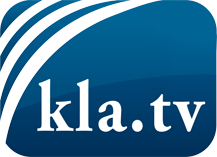 was die Medien nicht verschweigen sollten ...wenig Gehörtes vom Volk, für das Volk ...tägliche News ab 19:45 Uhr auf www.kla.tvDranbleiben lohnt sich!Kostenloses Abonnement mit wöchentlichen News per E-Mail erhalten Sie unter: www.kla.tv/aboSicherheitshinweis:Gegenstimmen werden leider immer weiter zensiert und unterdrückt. Solange wir nicht gemäß den Interessen und Ideologien der Systempresse berichten, müssen wir jederzeit damit rechnen, dass Vorwände gesucht werden, um Kla.TV zu sperren oder zu schaden.Vernetzen Sie sich darum heute noch internetunabhängig!
Klicken Sie hier: www.kla.tv/vernetzungLizenz:    Creative Commons-Lizenz mit Namensnennung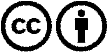 Verbreitung und Wiederaufbereitung ist mit Namensnennung erwünscht! Das Material darf jedoch nicht aus dem Kontext gerissen präsentiert werden. Mit öffentlichen Geldern (GEZ, Serafe, GIS, ...) finanzierte Institutionen ist die Verwendung ohne Rückfrage untersagt. Verstöße können strafrechtlich verfolgt werden.